UNIVERSIDAD DE PUERTO RICORECINTO DE RIO PIEDRASFACULTAD DE EDUCACION                                                                                                                                                                                                           DEPARTAMENTO DE PROGRAMAS Y ENSEÑANZA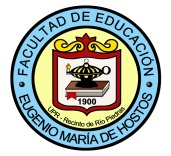 BACHILLERATO EN ARTES EN EDUCACIÓN CON CONCENTRACIÓN EN EL NIVEL ELEMENTAL                                                                                                                                                                                                              ÁREA DE ÉNFASIS KINDERGARTEN A TERCER GRADO / ÁREA DE CONTENIDO: ESPAÑOL*Los estudiantes serán ubicados en estos cursos de acuerdo con la puntuación de aprovechamiento en el College Board.** Requisito de Certificación de Maestros del DE (Reglamento 2012)    Revisado febrero 2021Total 133 créditos												BACHILLERATO EN ARTES EN EDUCACIÓN CON CONCENTRACIÓN EN EL NIVEL ELEMENTAL                                ÁREA DE ÉNFASIS KINDERGARTEN A TERCER GRADO / ÁREA DE CONTENIDO: ESPAÑOL 42 crs	Cursos de Educación General6	Español * (Depende puntuación obtenida en CEEB).6	Inglés *  (Depende puntuación obtenida en CEEB).6	Ciencias Sociales (CISO 3121 y 3122)6	Ciencias Naturales  (3 crs en CIBI  y  3 crs en CIFI) 3	Pensamiento Lógico Matemático6 	Humanidades6	Literatura3	Arte55 crs	Cursos Medulares 3	EDFU 3011	**				Fundamentos del Desarrollo Humanos3	EDFU 3012 **				Fundamentos de la psicología educativa3	EDFU 3007	**				Fundamentos Sociales de la Educación3	EDFU 4019	**				Fundamentos Filosóficos de la Educación3	EDFU 3013					Evaluación del Aprendizaje3	EDFU 4007					Principios de Investigación	3	EDFU 3046					Educación en salud en el nivel elemental3	TEED 3017**				Integración de la tecnología y el uso de la computadora en el currículo del nivel elemental3 	EDES 4006 **				Naturaleza y Necesidades de los Educandos Excepcionales3 	EDES 4055					Estrategias de enseñanza para la inclusión de estudiantes con necesidades especiales en la sala de clase				3	HIST ____**				Historia de Puerto Rico3	HIST____**				Historia de Estados Unidos3	EDPE 3050	                                                                               Las artes plásticas y teatrales en los grados primarios3	EDPE 3020 				Música y movimiento corporal en los grados primarios 6	EDPE 4121-4122				Seminario currículo, enseñanza, aprendizaje y evaluación I y II3	FAED 4001, 4002, 4003			Seminario Reflexivo I, II, III4	EDPE 4068					Práctica Docente21 crs	Cursos Profesionales    9 crs	Artes del Lenguaje 3	EDPE 3013					Enseñanza de la lengua materna en el nivel elemental3	EDPE 3034					Avaluación y diagnóstico en el proceso de la lectoescritura3	EDPE 3049					El kindergarten en el nivel elemental    12 crs	Cursos de Metodología3	EDPE 3069					La enseñanza de las ciencias en el nivel elemental K-33	EDPE 3060					El desarrollo de la lectoescritura en el nivel elemental K-33 	EDPE 3006					La enseñanza de los estudios sociales en el nivel elemental K-33	EDPE 3011					La enseñanza de las matemáticas en el nivel elemental K-39 crs	Cursos del área de contenido (español)3	EDPE 4007					Literatura para niños 3	EDPE 3058					La enseñanza de la gramática en el nivel elemental3	EDPE XXXX					Estrategias constructivistas para la comprensión lectora 6 crs	Electivas Libres133	Total de créditos*	Los estudiantes serán ubicados en estos cursos de acuerdo con la puntuación de aprovechamiento en el College Board en español e inglés.**	Requisito Certificación de Maestros del DE (Reglamento 2012)Además de la preparación académica y profesional requerida, así como otros requisitos, se ha propuesto que todo aspirante deberá tener un índice académico general y de concentración de 3.00.Revisado febrero 2021CréditosCursos RequeridosCursos RequeridosCursos RequeridosPre-RequisitosPRIMER AÑOPRIMER AÑOPRIMER AÑOPrimer SemestrePrimer SemestrePrimer Semestre3ESPA*Español Básico IEspañol Básico I3INGL*Inglés Básico IInglés Básico I3EDFU 3011Fundamentos del Desarrollo Humano**Fundamentos del Desarrollo Humano**3CIBI Ciencias Biológicas Ciencias Biológicas 3HUMAHumanidadesHumanidades3CISO 3121Ciencias SocialesCiencias SocialesSegundo SemestreSegundo SemestreSegundo Semestre3ESPA*Español Básico IIEspañol Básico II3INGL*Inglés Básico IIInglés Básico II3CISO 3122Ciencias SocialesCiencias Sociales3CIFI Ciencias FísicasCiencias Físicas3HUMAHumanidadesHumanidades3EDFU 3012Fundamentos de la psicología educativa**Fundamentos de la psicología educativa**EDFU 30111FAED 4001Seminario Reflexivo Profesional ISeminario Reflexivo Profesional IConcurrente con EDFU 3012 y EDFU 3046SEGUNDO AÑOSEGUNDO AÑOSEGUNDO AÑOPrimer SemestrePrimer SemestrePrimer Semestre3EDFU 3007Fundamentos sociales de la educación**Fundamentos sociales de la educación**3EDPE 3013La enseñanza de la lengua materna en el nivel elementalLa enseñanza de la lengua materna en el nivel elemental3EDES 4006Naturaleza y necesidades de los educandos excepcionales**Naturaleza y necesidades de los educandos excepcionales**3EDFU 3013Evaluación del AprendizajeEvaluación del AprendizajeEDFU 3011; EDFU 3012 o EDFU 30463____Pensamiento lógico matemáticoPensamiento lógico matemático3____Electiva LibreElectiva LibreSegundo SemestreSegundo SemestreSegundo Semestre3EDPE 3006La enseñanza de los estudios sociales en el nivel elemental K-3La enseñanza de los estudios sociales en el nivel elemental K-33EDPE 3069La enseñanza de las Ciencias en el nivel elemental K-3La enseñanza de las Ciencias en el nivel elemental K-33EDPE 3058La enseñanza de la gramática en el nivel elemental (Curso de contenido)La enseñanza de la gramática en el nivel elemental (Curso de contenido)3EDES 4055Estrategias de enseñanza para la inclusión de estudiantes con necesidades especiales en la sala de claseEstrategias de enseñanza para la inclusión de estudiantes con necesidades especiales en la sala de claseEDES 40063TEED 3017Integración de la tecnología y el uso de la computadora en el nivel elemental**Integración de la tecnología y el uso de la computadora en el nivel elemental**3____LiteraturaLiteraturaTERCER AÑOTERCER AÑOTERCER AÑOPrimer SemestrePrimer SemestrePrimer Semestre3HIST _____Historia de Puerto Rico**Historia de Puerto Rico**3EDPE 3011La enseñanza de las matemáticas en el nivel elemental K-3La enseñanza de las matemáticas en el nivel elemental K-3Pensamiento Lógico matemático3EDFU 4019Fundamentos filosóficos de la educación**Fundamentos filosóficos de la educación**3EDPE 3049El Kindergarten en el nivel elementalEl Kindergarten en el nivel elementalTomar en tercer año o cuarto3EDFU 4007Principios de InvestigaciónPrincipios de Investigación3EDFU 3046Educación en salud en el nivel elementalEducación en salud en el nivel elementalSegundo SemestreSegundo SemestreSegundo Semestre31EDPE 4121FAED 4002Seminario Currículo, enseñanza, aprendizaje y evaluación ISeminario Reflexivo Profesional IISeminario Currículo, enseñanza, aprendizaje y evaluación ISeminario Reflexivo Profesional IIEl 65% de los cursos de concentración aprobados con C o más, cursos medulares/profesionales, de educación general y el FAED 4002Concurrente con EDPE 4121 (Prerrequisitos: FAED 4001) 3EDPE 4007Literatura para niños (Curso de contenido)Literatura para niños (Curso de contenido)3____LiteraturaLiteratura3EDPE 3060El desarrollo de la lectoescritura en el nivel elemental K-3El desarrollo de la lectoescritura en el nivel elemental K-3EDPE 30133____ARTEARTE3____Electiva LibreElectiva LibreCUARTO AÑOCUARTO AÑOCUARTO AÑOPrimer SemestrePrimer SemestrePrimer Semestre3EDPE 4122EDPE 4122Seminario: Currículo, enseñanza, aprendizaje y evaluación II  (Es requisito asistir a Zona de Talleres de Escritura)EDPE 4121 y el 85% de los cursos de concentración aprobados con C o más, y cursos medulares y de educación general y el FAED 4002.3EDPE 3034EDPE 3034Avaluación y diagnóstico del proceso de lectoescrituraEDFU 3013 y EDPE 3013 y EDPE 30603EDPE 3020EDPE 3020Música y movimiento corporal en los grados primarios3EDPE XXXXEDPE XXXXEstrategias constructivistas para la comprensión lectora (Curso de contenido)EDPE 3060 y EDPE 30343EDPE 3050EDPE 3050Las artes plásticas y teatrales en los grados primarios3HIST**HIST**Historia de Estados UnidosSegundo SemestreSegundo SemestreSegundo Semestre41EDPE 4068FAED 4003Práctica Docente (K-3)Seminario Reflexivo Profesional IIIPráctica Docente (K-3)Seminario Reflexivo Profesional IIIEDPE 4122, 95% cursos aprobadosConcurrente con EDPE 4068